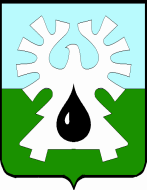 ГОРОДСКОЙ ОКРУГ УРАЙХанты-Мансийского автономного округа - ЮгрыАДМИНИСТРАЦИЯ ГОРОДА УРАЙПОСТАНОВление от ________________                                                                                                    № ________О внесении изменения в административный регламент предоставления муниципальной услуги «Организация отдыха детей в каникулярное время в части предоставления детям путевок в организации, обеспечивающие отдых детей»В соответствии с Федеральным законом от 27.07.2010 №210-ФЗ «Об организации предоставления государственных и муниципальных услуг», постановлением администрации города Урай от 18.01.2013 №117 «Об утверждении порядка разработки и утверждения административных регламентов предоставления муниципальных услуг в муниципальном образовании город Урай в новой редакции»:1. Внести в административный регламент предоставления муниципальной услуги «Организация отдыха детей в каникулярное время в части предоставления детям путевок в организации, обеспечивающие отдых детей», утвержденный постановлением администрации города Урай от 26.02.2019 №422, изменение согласно приложению.2. Опубликовать постановление в газете «Знамя» и разместить на официальном сайте органов местного самоуправления города Урай в информационно-телекоммуникационной сети «Интернет».3. Контроль за выполнением постановления возложить на заместителя главы города Урай Е.Н.Подбуцкую.Глава города Урай                                                                                                    Т.Р.ЗакирзяновПриложение  к постановлениюадминистрации города Урайот______________ №  ______Изменение в административный регламент предоставления муниципальной услуги «Организация отдыха детей в каникулярное время в части предоставления детям путевок в организации, обеспечивающие отдых детей»Подпункт 2.7.4 пункта 2.7 изложить в следующей редакции:«2.7.4. При непредоставлении заявителем документов, предусмотренных подпунктом 2.7.3 пункта 2.7 административного регламента, отказ в предоставлении муниципальной услуги не допускается. Такие документы и сведения образовательная организация запрашивает в порядке межведомственного информационного взаимодействия.Сведения о государственной регистрации рождения, содержащиеся в Едином государственном реестре записей актов гражданского состояния, запрашиваются образовательными организациями в рамках межведомственного информационного взаимодействия в Федеральной налоговой службе.».